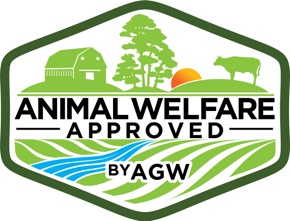 Farm and Health Plan Guidance - BeefIt is not compulsory to use this template to produce your farm and health plan. However, the Certified Animal Welfare Approved by AGW standards require a farm and health plan for livestock enterprises. If you do not wish to use this template it should provide the basic structure for any other farm or health plan submitted.This document should be reviewed and updated whenever changes are made or at least annually.Cattle managementHERD HEALTHHealth managementDate plan completed: 			Date plan due for review:					Name, address and contact numberSUCKLER COWSName of person/people responsible for cowsBreed/breeds of cows in herdReason for breed choice, suitability of breed for farmProduction targetsProduction targetsActual and target number of cows in herdActual and target number of calves per yearCalvingCalvingSeason of calving (Please tick appropriate box)Season of calving (Please tick appropriate box)SpringAutumnAll Year Number of difficult/assisted calvings in this 12 month periodReplacementsReplacementsReplacementsReplacementsReplacementsAre your replacements home bred?YesNoAre your replacements bought in?YesNoHerd age and cullingHerd age and cullingAverage age of cowsCows culled per year (number or percentage)Reasons for culling cows e.g. barren, poor performance, etc.Reasons for culling cows e.g. barren, poor performance, etc.Breed/breeds of bulls usedBreed/breeds of bulls usedBreed/breeds of bulls usedBreed/breeds of bulls usedBreed/breeds of bulls usedBreed/breeds of bulls usedBreed/breeds of bulls usedDo you use AI?YesNoDo you have breeding bulls on the farm?YesNoIf you have bulls on the farm please complete details below:If you have bulls on the farm please complete details below:If you have bulls on the farm please complete details below:If you have bulls on the farm please complete details below:If you have bulls on the farm please complete details below:If you have bulls on the farm please complete details below:If you have bulls on the farm please complete details below:Are the bulls housed?YesNoNoIf yes, what area is available to each bull (sq. ft.)If yes, what area is available to each bull (sq. ft.)If yes, what area is available to each bull (sq. ft.)Do they have access to pasture?YesNoNoDo they have access to a run?YesNoNoHousing Housing Breeding herd (Please state type of housing/shelter used – if any)Breeding herd (Please state type of housing/shelter used – if any)Please state the average number of cows per groupTotal lying area available (sq. ft.)Total area available per cow (sq. ft.)What type of bedding is used?What type of bedding is used?WaterWaterWaterWaterWaterIs water supply constant (e.g. connected to a mains supply)?YesNoIf no, please detail how water is provided to the cattle and how often this is doneIf no, please detail how water is provided to the cattle and how often this is doneIf no, please detail how water is provided to the cattle and how often this is doneIf no, please detail how water is provided to the cattle and how often this is doneIf no, please detail how water is provided to the cattle and how often this is doneFeedingDetails of breeding herd rations (concentrate/forage)Replacement heifersName of person/people responsible for young stockCalving heifersCalving heifersCalving heifersMinimum age at calvingMinimum weight or withers height at serviceMinimum condition score at serviceMinimum condition score at calvingBreed of bull(s) to be used on heifersTime of calving (Please tick appropriate box)Time of calving (Please tick appropriate box)Time of calving (Please tick appropriate box)SpringSpringAutumnAutumnYear RoundYear RoundWaterWaterWaterWaterWaterIs water supply constant (e.g. connected to a mains supply)?YesNoIf no, please detail how water is provided to the youngstock and how often this is doneIf no, please detail how water is provided to the youngstock and how often this is doneIf no, please detail how water is provided to the youngstock and how often this is doneIf no, please detail how water is provided to the youngstock and how often this is doneIf no, please detail how water is provided to the youngstock and how often this is doneFeedingDetails of youngstock rations (concentrate/forage)Housing Housing Replacements (Please state type of housing/shelter used – if any)Replacements (Please state type of housing/shelter used – if any)Please state the average number of heifers per groupTotal lying area available (sq. ft.)Total area available per heifer (sq. ft.)What type of bedding is used?What type of bedding is used?CALVESName of person/people responsible for calf healthNavel treatments usedNavel treatments usedNavel treatments usedHow long are calves allowed to suckle on their dams?How long are calves allowed to suckle on their dams?If calves cannot suckle: If calves cannot suckle: If calves cannot suckle: How much colostrum is given?For how long are they given colostrum?Method of calf rearingMethod of calf rearingMethod of calf rearingSuckled by damSuckled by damMulti-suckledMulti-suckledBucket rearedBucket rearedOther (Please state)What are your emergency calf rearing precautions? (Please state)What are your emergency calf rearing precautions? (Please state)What are your emergency calf rearing precautions? (Please state)DisbuddingDisbuddingDisbuddingDisbuddingDisbuddingDisbuddingDisbuddingDisbuddingDisbuddingDisbuddingName of competent person to carry out disbuddingName of competent person to carry out disbuddingName of competent person to carry out disbuddingAt what age is disbudding carried out?At what age is disbudding carried out?At what age is disbudding carried out?How is disbudding carried out?How is disbudding carried out?How is disbudding carried out?How is disbudding carried out?How is disbudding carried out?How is disbudding carried out?How is disbudding carried out?How is disbudding carried out?How is disbudding carried out?How is disbudding carried out?Is anaesthetic used for disbudding?Is anaesthetic used for disbudding?Is anaesthetic used for disbudding?CastrationCastrationCastrationCastrationCastrationCastrationCastrationCastrationCastrationCastrationAre bull calves castrated?YesYesYesNoNoIf yes, is an anaesthetic used?YesYesYesNoNoPlease state the method of castration usedPlease state the method of castration usedPlease state the method of castration usedPlease state the method of castration usedPlease state the method of castration usedPlease state the method of castration usedPlease state the method of castration usedPlease state the method of castration usedPlease state the method of castration usedPlease state the method of castration usedWeaningWeaningWeaningWeaningWeaningWeaningWeaningWeaningWeaningWeaningAge of weaning Age of weaning Age of weaning Is fence line weaning used?Is fence line weaning used?YesYesYesNoNoIs two step weaning used?Is two step weaning used?YesYesYesNoNoPlease detail how stress for the cow and calf is minimised at weaningPlease detail how stress for the cow and calf is minimised at weaningPlease detail how stress for the cow and calf is minimised at weaningPlease detail how stress for the cow and calf is minimised at weaningPlease detail how stress for the cow and calf is minimised at weaningPlease detail how stress for the cow and calf is minimised at weaningPlease detail how stress for the cow and calf is minimised at weaningPlease detail how stress for the cow and calf is minimised at weaningPlease detail how stress for the cow and calf is minimised at weaningPlease detail how stress for the cow and calf is minimised at weaningPlease detail how stress for the cow and calf is minimised at weaningHousingHousingHousingHousingHousingHousingHousingHousingAre calves housed individually in pens?Are calves housed individually in pens?YesNoIf yes, for how long are calves in individual pens?If yes, for how long are calves in individual pens?If yes, for how long are calves in individual pens?If yes, for how long are calves in individual pens?If yes, for how long are calves in individual pens?What area is available to the calves in pens (sq. ft./animal)?What area is available to the calves in pens (sq. ft./animal)?What area is available to the calves in pens (sq. ft./animal)?What area is available to the calves in pens (sq. ft./animal)?When calves are housed in groups, what area is available (sq. ft./ animal)?When calves are housed in groups, what area is available (sq. ft./ animal)?When calves are housed in groups, what area is available (sq. ft./ animal)?When calves are housed in groups, what area is available (sq. ft./ animal)?When calves are housed in groups, what area is available (sq. ft./ animal)?When calves are housed in groups, what area is available (sq. ft./ animal)?When calves are housed in groups, what area is available (sq. ft./ animal)?When calves are housed in groups, what area is available (sq. ft./ animal)?At what age are calves turned out?WaterWaterWaterWaterWaterIs water supply constant (e.g. connected to a mains supply)?YesNoIf no, please detail how water is provided to the calves and how often this is doneIf no, please detail how water is provided to the calves and how often this is doneIf no, please detail how water is provided to the calves and how often this is doneIf no, please detail how water is provided to the calves and how often this is doneIf no, please detail how water is provided to the calves and how often this is doneFeeding – Calf Rations0-3 months3-6 months6-12 monthsBEEF STORES/MARKET CATTLEName of person/people responsible for cattleProduction Production Number of market/store cattle in herdNumber of cattle finished per yearAverage finishing weightAverage finishing age (months)Production targetsProduction targetsTarget number of market cattle in herdTarget number of cattle finished each yearTarget finishing weightTarget finishing age (months)WaterWaterWaterWaterWaterIs water supply constant (e.g. connected to a mains supply)?YesNoIf no, please detail how water is provided to the market cattle and how often this is doneIf no, please detail how water is provided to the market cattle and how often this is doneIf no, please detail how water is provided to the market cattle and how often this is doneIf no, please detail how water is provided to the market cattle and how often this is doneIf no, please detail how water is provided to the market cattle and how often this is doneFeedingDetails of beef store rations (concentrate/forage)Housing Housing Market cattle (Please state type of housing/shelter used – if any)Market cattle (Please state type of housing/shelter used – if any)Please state the average number of cattle per groupTotal lying area available (sq. ft.)Total area available per animal (sq. ft.)What type of bedding is used?What type of bedding is used?FERTILITY AND REPRODUCTIVE DISORDERSWhat were the main causes of fertility and reproductive disorders in the herd?Cause: Treatments usedPrevention measures LAMENESSWhat were the main causes of lameness in the herd?Cause: Please stateTreatments usedPrevention measures METABOLIC AND OTHER DISORDERSWhat were the main causes of fertility and reproductive disorders in the herd (please complete appropriate box/boxes)?Milk Fever Treatments usedPrevention measures StaggersTreatments usedPrevention measures BloatTreatments usedPrevention measures CONTAGIOUS DISEASE STATUS OF HERDCONTAGIOUS DISEASE STATUS OF HERDCONTAGIOUS DISEASE STATUS OF HERDCONTAGIOUS DISEASE STATUS OF HERDCONTAGIOUS DISEASE STATUS OF HERDHas the herd ever been tested positive for any of the following contagious diseases?Has the herd ever been tested positive for any of the following contagious diseases?Has the herd ever been tested positive for any of the following contagious diseases?Has the herd ever been tested positive for any of the following contagious diseases?Has the herd ever been tested positive for any of the following contagious diseases?Bovine Viral Diarrhoea (BVD)YesNoInfectious Bovine Rhinotracheitis (IBR)YesNoLeptospirosisYesNoJohne’s diseaseYesNoBovine tuberculosis (TB)YesNoOther (Please state)Other (Please state)Other (Please state)Other (Please state)Other (Please state)VACCINATION POLICYVACCINATION POLICYVACCINATION POLICYVACCINATION POLICYVACCINATION POLICYDo you vaccinate for any of the following?Do you vaccinate for any of the following?Do you vaccinate for any of the following?Do you vaccinate for any of the following?Do you vaccinate for any of the following?LungwormYesNoBovine Viral Diarrhoea (BVD)YesNoInfectious Bovine Rhinotracheitis (IBR)YesNoLeptospirosisYesNoCalf DiarrhoeaYesNoBlacklegYesNoOther (Please state)Other (Please state)Other (Please state)Other (Please state)Other (Please state)ECTOPARASITES (for example: lice, mange, scab)Please state the type of parasites foundTreatmentPlease state treatments used for each group of animalsPreventionPlease state prevention measures adoptedINTERNAL PARASITES Please state the type of parasites found (e.g. roundworm, fluke)TreatmentPlease state treatments used for each group of animalsPreventionPlease state prevention measures adoptedLUNGWORM (HUSK)TreatmentPlease state treatments usedPreventionPlease state prevention measures adoptedInjury to cattleDetail any injuries found on cattle on farm Please state treatments usedOn farm euthanasiaPlease detail for each class of bovine below the method of euthanasia used on farm and the reasons they have been used in the last 12 monthsCows and bullsReasons for euthanasia (e.g. incurably lame animals)ProcedureCalves pre weaningReasons for euthanasia (e.g. deformity)ProcedureCalves/cattle post weaningReasons for euthanasia (e.g. animal with broken leg)ProcedureSlaughterSlaughterWhere do cattle go for slaughter – name and addressMethod of stunning (e.g. electric shock, captive bolt)Method of stunning (e.g. electric shock, captive bolt)TransportTransportTransportTransportWho transports cattle to slaughter?Who transports cattle to slaughter?Who transports cattle to slaughter?Who transports cattle to slaughter?Farms own staff/trailerHaulierMaximum travel length to slaughterMaximum travel length to slaughterMaximum travel length to slaughterMaximum travel length to slaughterTimeMilesStocking density in transportStocking density in transportStocking density in transportStocking density in transport